                          2020-2021 EĞİTİM ÖĞRETİM YILI  TEMMUZ VE AGUSTOS AYI AYLIK PLANI DEĞERLER EĞİTİMİ            İNGİLİZCE            İNGİLİZCE            İNGİLİZCEAYIN RENGİAYIN RENGİAYIN RAKAMIAYIN RAKAMIAYIN RAKAMIAYIN ŞEKLİAYIN ŞEKLİ-TUTUMLU OLMANIN ÖNEMİ1-MİSAFİRE KARŞI DAVRANIŞ     GENEL TEKRAR     GENEL TEKRAR     GENEL TEKRARPEMBE YEŞİLPEMBE YEŞİL1-5 RAKAMI1-5 RAKAMI1-5 RAKAMIYUVARLAKYUVARLAK   MÜZİK ETKİNLİĞİ   MÜZİK ETKİNLİĞİ   MÜZİK ETKİNLİĞİOYUN ETKİNLİĞİOYUN ETKİNLİĞİOYUN ETKİNLİĞİOYUN ETKİNLİĞİTÜRKÇE DİL ETKİNLİĞİTÜRKÇE DİL ETKİNLİĞİTÜRKÇE DİL ETKİNLİĞİAKIL VE ZEKÂ*VAK VAK VAK* VÜCUDUMUZ*BALTA*HEYKEL *RENKLER ŞARKISI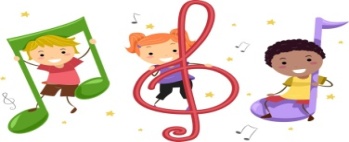 *VAK VAK VAK* VÜCUDUMUZ*BALTA*HEYKEL *RENKLER ŞARKISI*VAK VAK VAK* VÜCUDUMUZ*BALTA*HEYKEL *RENKLER ŞARKISI- EGLENCELİ OYUN -RENK EŞLEŞTİRME OYUNU-DENGE  OYUNU -KÖPÜK OYUNU-TOP TAŞIMA - PARKUR OYUNU- HULOLOP İLE TOP YAKALAMA-BARDAK VE TOP OYUNU-SU TAŞIMA OYUNU-RENGE GÖRE AKTARMA OYUNU-BASKET OYUNU-TOP TOPLAMA YARIŞI-SU SAVAŞI-EĞLENCELİ OYUN -GÜNÜN OYUNU-RENKLİ BOYALAR-KÖREBE OYUNU-BOWLİNG OYUNU- EGLENCELİ OYUN -RENK EŞLEŞTİRME OYUNU-DENGE  OYUNU -KÖPÜK OYUNU-TOP TAŞIMA - PARKUR OYUNU- HULOLOP İLE TOP YAKALAMA-BARDAK VE TOP OYUNU-SU TAŞIMA OYUNU-RENGE GÖRE AKTARMA OYUNU-BASKET OYUNU-TOP TOPLAMA YARIŞI-SU SAVAŞI-EĞLENCELİ OYUN -GÜNÜN OYUNU-RENKLİ BOYALAR-KÖREBE OYUNU-BOWLİNG OYUNU- EGLENCELİ OYUN -RENK EŞLEŞTİRME OYUNU-DENGE  OYUNU -KÖPÜK OYUNU-TOP TAŞIMA - PARKUR OYUNU- HULOLOP İLE TOP YAKALAMA-BARDAK VE TOP OYUNU-SU TAŞIMA OYUNU-RENGE GÖRE AKTARMA OYUNU-BASKET OYUNU-TOP TOPLAMA YARIŞI-SU SAVAŞI-EĞLENCELİ OYUN -GÜNÜN OYUNU-RENKLİ BOYALAR-KÖREBE OYUNU-BOWLİNG OYUNU- EGLENCELİ OYUN -RENK EŞLEŞTİRME OYUNU-DENGE  OYUNU -KÖPÜK OYUNU-TOP TAŞIMA - PARKUR OYUNU- HULOLOP İLE TOP YAKALAMA-BARDAK VE TOP OYUNU-SU TAŞIMA OYUNU-RENGE GÖRE AKTARMA OYUNU-BASKET OYUNU-TOP TOPLAMA YARIŞI-SU SAVAŞI-EĞLENCELİ OYUN -GÜNÜN OYUNU-RENKLİ BOYALAR-KÖREBE OYUNU-BOWLİNG OYUNU        HİKÂYE ETKİNLİKLERİPARMAK OYUNU  BİLMECE SAATİ    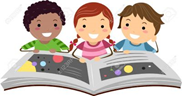         HİKÂYE ETKİNLİKLERİPARMAK OYUNU  BİLMECE SAATİ            HİKÂYE ETKİNLİKLERİPARMAK OYUNU  BİLMECE SAATİ    -DİKKAT ÇALIŞMASI VE ODAKLAMA -ZEKARA- EŞLEŞTRİME ŞEKİL KAVRAMI -SAYI EŞLEŞTİRME -PUZZLE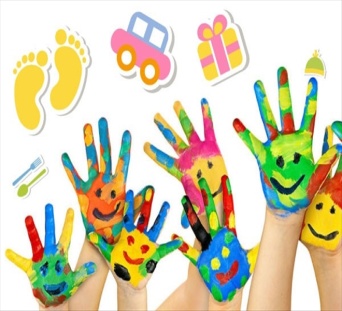 FEN VE DOĞAETKİNLİĞİFEN VE DOĞAETKİNLİĞİMONTESSORİ ETKİNLİĞİMONTESSORİ ETKİNLİĞİMONTESSORİ ETKİNLİĞİSANAT ETKİNLİĞİSANAT ETKİNLİĞİSANAT ETKİNLİĞİBELİRLİ GÜN VE HAFTALARBELİRLİ GÜN VE HAFTALARBELİRLİ GÜN VE HAFTALAR  -SUDAKİ HAVAİ FİŞEKLER -ASİT VE BAZ DENEYİ-BASINÇ DENEYİ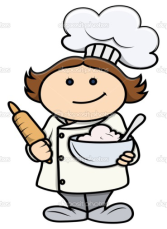 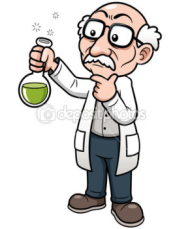   -SUDAKİ HAVAİ FİŞEKLER -ASİT VE BAZ DENEYİ-BASINÇ DENEYİ-İNCE MOTOR BECERİLERİ   -MONTESSORİ EŞLEŞTİRME  -RENK EŞLEŞTRME  -DÜĞME İLİKLEME -KIYAFET ASMA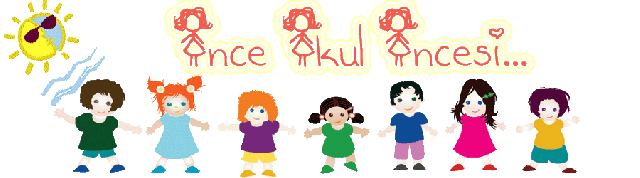 -İNCE MOTOR BECERİLERİ   -MONTESSORİ EŞLEŞTİRME  -RENK EŞLEŞTRME  -DÜĞME İLİKLEME -KIYAFET ASMA-İNCE MOTOR BECERİLERİ   -MONTESSORİ EŞLEŞTİRME  -RENK EŞLEŞTRME  -DÜĞME İLİKLEME -KIYAFET ASMA-MİNİK RESSAMLAR RESİM YAPIYOR -ÜZÜM YIRTMA YAPIŞTIRMA -KURBAN BAYRAMI -MİNİK RESSAMLAR RESİM YAPIYOR -ÜZÜM YIRTMA YAPIŞTIRMA -KURBAN BAYRAMI -MİNİK RESSAMLAR RESİM YAPIYOR -ÜZÜM YIRTMA YAPIŞTIRMA -KURBAN BAYRAMI  15 TEMMUZ DEMOKRASİ VE BİRLİK GÜNÜKURBAN BAYRAMI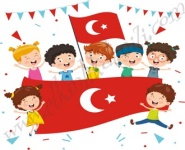 BİLGİNİZE SEVGİLERİMİZLEZEYNEP ÖZYÜREK 15 TEMMUZ DEMOKRASİ VE BİRLİK GÜNÜKURBAN BAYRAMIBİLGİNİZE SEVGİLERİMİZLEZEYNEP ÖZYÜREK 15 TEMMUZ DEMOKRASİ VE BİRLİK GÜNÜKURBAN BAYRAMIBİLGİNİZE SEVGİLERİMİZLEZEYNEP ÖZYÜREKDEĞERLİ VELİMİZ;SALI GÜNLERİMİZ, SAĞLIKLI YİYECEK PAYLAŞIM GÜNÜDÜR.(KURUYEMİŞ VEYA MEYVE)DEĞERLİ VELİMİZ;SALI GÜNLERİMİZ, SAĞLIKLI YİYECEK PAYLAŞIM GÜNÜDÜR.(KURUYEMİŞ VEYA MEYVE)DEĞERLİ VELİMİZ;SALI GÜNLERİMİZ, SAĞLIKLI YİYECEK PAYLAŞIM GÜNÜDÜR.(KURUYEMİŞ VEYA MEYVE)DEĞERLİ VELİMİZ;SALI GÜNLERİMİZ, SAĞLIKLI YİYECEK PAYLAŞIM GÜNÜDÜR.(KURUYEMİŞ VEYA MEYVE)DEĞERLİ VELİMİZ;SALI GÜNLERİMİZ, SAĞLIKLI YİYECEK PAYLAŞIM GÜNÜDÜR.(KURUYEMİŞ VEYA MEYVE)DEĞERLİ VELİMİZ;SALI GÜNLERİMİZ, SAĞLIKLI YİYECEK PAYLAŞIM GÜNÜDÜR.(KURUYEMİŞ VEYA MEYVE)DEĞERLİ VELİMİZ;SALI GÜNLERİMİZ, SAĞLIKLI YİYECEK PAYLAŞIM GÜNÜDÜR.(KURUYEMİŞ VEYA MEYVE)DEĞERLİ VELİMİZ;SALI GÜNLERİMİZ, SAĞLIKLI YİYECEK PAYLAŞIM GÜNÜDÜR.(KURUYEMİŞ VEYA MEYVE)DEĞERLİ VELİMİZ;SALI GÜNLERİMİZ, SAĞLIKLI YİYECEK PAYLAŞIM GÜNÜDÜR.(KURUYEMİŞ VEYA MEYVE)DEĞERLİ VELİMİZ;SALI GÜNLERİMİZ, SAĞLIKLI YİYECEK PAYLAŞIM GÜNÜDÜR.(KURUYEMİŞ VEYA MEYVE)DEĞERLİ VELİMİZ;SALI GÜNLERİMİZ, SAĞLIKLI YİYECEK PAYLAŞIM GÜNÜDÜR.(KURUYEMİŞ VEYA MEYVE)